Б О Й О Р О Ҡ                                                  РАСПОРЯЖЕНИЕ12 январь 2017 й.                        № 7                     12 января 2017 г.О создании профилактических групп по проведению мероприятий по пожарной безопасности на территории  сельского поселения Зириклинский сельсовет          В соответствии с Федеральным законом от 06.10.2003 № 131 –ФЗ «Об общих принципах организации местного самоуправления в Российской Федерации», Устава сельского поселения Зириклинский сельсовет, в целях недопущения пожаров на территории  сельского поселения Зириклинский сельсовет муниципального района Шаранский район Республики Башкортостан:          1. Утвердить состав профилактической группы из числа должностных лиц администрации сельского поселения, членов добровольных народных дружин, образовательных учреждений, органов здравоохранения, общественности (по согласованию) с целью обследования жилищно-бытовых условий многодетных, неблагополучных, социально-незащищенных семей, одиноко-проживающих людей, семей, злоупотребляющих спиртными напитками (приложению 1).         2. Составу профилактической группы при обследовании жилищных условий семей особое внимание обратить на состояние электропроводки, электрического и газового оборудования, правильное эксплуатации печи, наличие (отсутствие) электричества, газового отопления.       3. Сведения о проведенной работе представить  13 января 2017 в Администрацию муниципального района Шаранский район Республики Башкортостан.        4. Контроль исполнения настоящего распоряжения оставляю за собой.Глава сельского поселения:                                                              Р.С. ИгдеевПриложение к распоряжению главысельского поселения      Зириклинский сельсоветот  12 января 2017 г. №  7Состав  профилактической группы по проведению мероприятий по пожарной безопасности на территории сельского поселения Зириклинский сельсовет1. Игдеев Р.С. – глава сельского поселения Зириклинский сельсовет муниципального района Шаранский район Республики Башкортостан2. Ишумбаева О.И. – депутат Совета сельского поселения  сельсовет от избирательного округа № 9 (по согласованию).3.   Идиятуллина А.Р. – специалист 1 категории администрации сельского поселения Зириклинский сельсовет. 4.   Тазитдинова Э.А. – заведующий ФАП с.Зириклы .5. Гареева Г.М. – соц.педагог МБОУ «СОШ с.Зириклы им.И.Абдуллина».БАШКОРТОСТАН РЕСПУБЛИКАҺЫШАРАН РАЙОНЫМУНИЦИПАЛЬ РАЙОНЫНЫҢЕРЕКЛЕ АУЫЛ СОВЕТЫАУЫЛ БИЛӘМӘҺЕ ХАКИМИӘТЕ БАШЛЫГЫ452641, Шаран районы, Ерекле ауылы, Дуслык урамы, 2Тел.(34769) 2-54-46, факс (34769) 2-54-45E-mail:zirikss@yandex.ru, http://zirikly.sharan-sovet.ruИНН 0251000711, ОГРН 1020200612948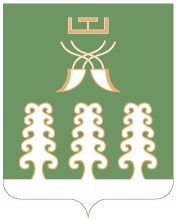             ГЛАВА СЕЛЬСКОГО ПОСЕЛЕНИЯ ЗИРИКЛИНСКИЙ СЕЛЬСОВЕТМУНИЦИПАЛЬНОГО РАЙОНАШАРАНСКИЙ РАЙОН РЕСПУБЛИКИ БАШКОРТОСТАН      452641, Шаранский район, с.Зириклы, ул.Дружбы, 2Тел.(34769) 2-54-46, факс (34769) 2-54-45E-mail:zirikss@yandex.ru, http://zirikly.sharan-sovet.ruИНН 0251000711, ОГРН 1020200612948